КАРТА ДИСТАНЦИОННОГО ЗАНЯТИЯДата: 12 октября 2020 г.Класс: 1Предмет: физическая культураУчитель: Ящук Н.В.Адрес обратной связи: тел: +79214526480, эл. почта natalya-yashuk@mail.ru или https://vk.com/id539039165Тема: Разучивание игры «Бой петухов».Содержание заданий и рекомендации к занятию.Перед выполнением упражнений проветрить помещение.1. Ходьба (2 минуты)- на носках. (Руки вперёд)- на пятках. (Руки за голову)- в полуприседе. (Руки на пояс)- высоко поднимая колено. (Руки на пояс)2. Бег (3 минуты) (Медленный, постоянный темп)3. Ходьба (1 минута).4. Комплекс общеразвивающих упражнений (ОРУ) №2: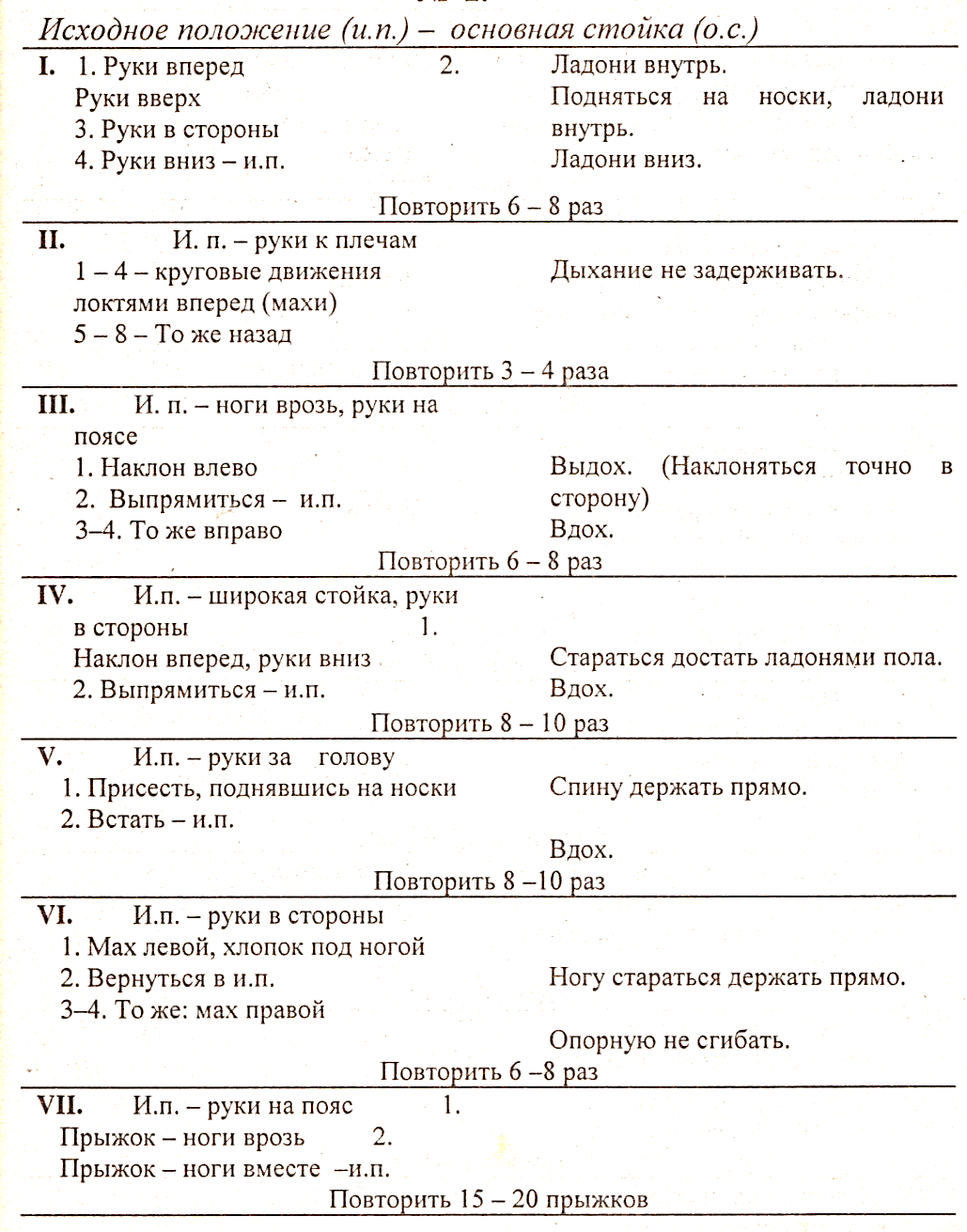 5. Подвижные игры.«Бой петухов». Чертится круг диаметром 2 м. Два игрока встают в круг. По сигналу одну ногу подгибают, руки за спину и начинают выталкивать плечом и туловищем друг друга из круга. Побеждает «петух», который вытеснил соперника или заставил его встать на две ноги.«Совушка». Вспомнить игру, в которую играли на уроке.